Základní škola a Mateřská škola Žalkovice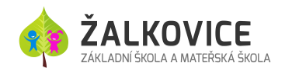 PRAVIDLA a OPATŘENÍ K PROVOZU MATEŘSKÉ ŠKOLYTento dokument byl vypracován v souladu s pravidly stanovenými MŠMT a KHS Zlín a stanoví pouze ty základní provozní podmínky, které se liší (či jsou stanoveny nad rámec) od standardních podmínek vyplývajících ze školských, hygienických, pracovněprávních a dalších předpisů.Cesta do MŠ a z MŠPři cestě do školy a ze školy se na děti a doprovod vztahují obecná pravidla chování stanovená krizovými opatřeními, zejména:zakrytí úst a nosu ochrannými prostředky (dále jen „rouška“) - od 25.5. bude zřejmě zrušeno, sledujte aktuální informace na stránkách MZ ČRdodržení odstupů 2 metry v souladu s krizovými nebo mimořádnými opatřenímiPříchod k MŠ a pohyb před MŠpřed školou dodržovat odstupy 2 metry (není nutné u doprovodu dítěte/členů společné domácnosti), řiďte se značkami na chodníku před budovou školyminimalizovat velké shromáždění před školoupro všechny osoby nacházející se před budovou školy platí povinnost zakrytí úst a nosu (od 25.5. platí nošení roušek ve vnitřních prostorách a na všech ostatních místech, kde se nacházejí alespoň 2 osoby v bližší vzdálenosti než 2 metry, nejedná-li se výlučně o členy domácnosti)Vstup do MŠvstup do MŠ nebude rodičům umožněn!dítě od rodičů bude přebírat pověřený pracovník před dveřmi do budovy školypři předávání dítěte bude dítěti změřena teplota a proběhne vizuální posouzení zdravotního stavu dítěte – projevy akutního virového onemocněnív případě zvýšené teploty (37 st. a výše) nebo při příznacích infekce dýchacích cest, které by mohly odpovídat příznakům COVID – 19 (kašel, náhlá ztráta chuti a čichu, jiný příznak akutní infekce dýchacích cest) nesmí dítě do školky vstoupitPo vstupu do MŠpo vstupu do vestibulu školy bude u dítěte pověřenou osobou provedena dezinfekce rukou (připraveno u vstupních dveří) a dítě odvedeno do šatny, kde si ho přebere pedagogický pracovníkneprodleně po přezutí a převlečení si musí každé dítě důkladně (20-30 sekund) umýt ruce vodou a tekutým mýdlem – zajišťuje učitelkaděti a pedagogičtí pracovníci mateřské školy roušky v prostorách školy nosit nemusív maximální míře bude využíván pobyt na školní zahraděbudou zvýšená hygienická opatření (ve třídách bude zajištěno časté větrání, pravidelné dezinfikování prostor a předmětů, včetně hraček ve třídách a na zahradě, toalety jsou vybaveny tekoucí pitnou vodou, antibakteriálním mýdlem v dávkovači a jednorázovými papírovými ručníky pro bezpečné osušení rukou..)mytí rukou s dezinfekcí bude probíhat před vstupem do třídy, vždy po použití WC, před a po stravě, před a po pobytu venkupři stolování v jídelně bude pro každé dítě připraven samostatně hrnek, talíř a zabalený příbor (nezapomínejte z důvodu nepřítomnosti včas odhlašovat stravu (den dopředu – nestačí ráno) telefonicky v ZŠS Břest - tel. 573 354 051osobní věci (pouze náhradní oblečení a obutí na zahradu a jedna čistá rouška v sáčku) si dítě přinese denně v batohu a denně odnáší domů (ve skříňce nezůstávají žádné věci)Všechny děti si přinesou vlastní podepsanou plastovou lahvičku s pitím určenou pro pobyt venkuv MŠ platí zákaz nošení vlastních hraček a jiných předmětů z domova, a to ani k uložení do skříněkděti si v MŠ nebudou čistit zubyv MŠ platí zákaz používání textilních návleků1. třída ZŠ bude vyčleněna pro případ výskytu příznaků Covid -19 u dítěte (izolace)První den docházky do MŠ při předávání dítěte pověřené osobě odevzdejte vyplněné a podepsané „Čestné prohlášení o neexistenci příznaků virového infekčního onemocnění“.Bez tohoto dokumentu nebude dítě do MŠ přijato!Prosím, respektujte hygienická pravidla stanovená v MŠ a:- nevstupujte do MŠ !- konzultace s učitelkami ve třídách si domluvte dopředu telefonicky (při předávání dětí se vám učitelky nemohou věnovat)Opatření při podezření na možné příznaky COVID-19nikdo s příznaky infekce dýchacích cest, které by mohly odpovídat známým příznakům COVID-19(zvýšená tělesná teplota, kašel, náhlá ztráta chuti a čichu, jiný příznak akutní infekce dýchacích cest ) nesmí do školy vstoupitpokud dítě vykazuje některý z možných příznaků COVID-19, je nutné umístit jej do samostatné místnosti a kontaktovat zákonné zástupce s ohledem na okamžité vyzvednutí dítěte. O podezření se informuje spádová hygienická stanice.ostatní děti pak budou umístěny do jiné místnosti nebo skupina využije pobyt venku s povinným nošením roušky, dokud není známý zdravotní stav indisponovaného dítěte.Pro tento případ dejte dítěti do skříňky 1ks čisté roušky v sáčku!Pokud dítě patří do rizikové skupiny (viz Čestné prohlášení v příloze), doporučuje se, aby zákonní zástupci zvážili rizikové faktory a rozhodli se s tímto vědomím o účasti svého dítěte v MŠ.Tento dokument může být s ohledem na situaci aktualizován.V Žalkovicích dne 21.5.2020Zpracovala: Mgr. Dagmar Tesaříková – ředitelka školy